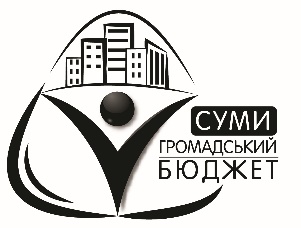 Бюджет проекту*Спортивний центр «Єдність нації»№п/пНайменування товарів (робіт, послуг)Кількість, од.Ціна за одиницю, грн.Вартість, грн.1.Огорожа, секції (3000х2000) + монтажні роботи180 м.п.8201476002.Улаштування бетонного покриття 100 мм (Ціна з урахуванням матеріалу та виконання робіт)700 м2380 грн/м22660003.Улаштування резинового покриття 16 мм (Ціна з урахуванням матеріалу та виконання робіт)700 м2740 грн/м25180004.Стійки для волейболу з сіткою (Ціна з урахуванням матеріалу та виконання робіт)1 комплект36000360005.Стійки для баскетболу (Ціна з урахуванням матеріалу та виконання робіт)2 шт.12500250006.Турнік для дітей2 шт.8350167007.Пісочниця для дітей інвалідів1 шт.830083008.Гойдалка для дітей інвалідів2 шт.19800396009.Карусель №1 для дітей інвалідів1 шт.356003560010.Пісочниця дворівнева1 шт.183001830011.Щит баскетбольний для дітей інвалідів2 шт.79001580012.Карусель №2 для дітей інвалідів1 шт.373003730013.Роботи з монтажу тренажерів2460024600Всього:1188800